AUCHENHARVIE ACADEMY				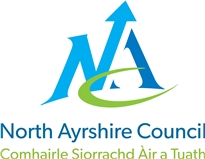 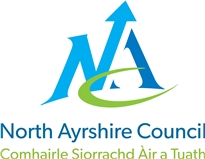 Head Teacher: Calum Johnston BED (Hons)Saltcoats Road, Stevenston, KA20 3JWTel.:	(01294) 605156E-mail:	auchenharvie@ea.n-ayrshire.sch.ukDate:	6th September 2021Dear Parents and Carers,Teams PageThis year with the help of our Primary 7 colleagues we have set up a Microsoft Teams page as a means of communication with your child and vice versa. If your child cannot access this please get in touch with their Primary school in the first instance for assistance. Faculty of the Month Spotlight At Auchenharvie Academy we have 8 faculties. Over the course of the year each faculty with engage with your child and their learning. On the first Monday on the month your child will link up virtually with the Faculty head who will introduce themselves and their faculty. A video will then be shared with the pupils to give them a better insight into the subject’s within the faculty and what they can expect. This video will also be loaded onto the Teams page under the ‘Faculty of the Month’ section. There will be a home learning task uploaded to the Teams page for the pupils to be complete, this will be due in on the last Friday of the month.School Website/TwitterAll videos and communication will be uploaded to the school website. These can be found under the Transition 2021/22 tab. We also have a family learning and transition twitter page that you can follow which is updated on a regular basis with both transition and family learning events. Virtual Parent Event Thank you very much to the parents/carers who joined us for our first virtual parent event. It was lovely to see so many of you albeit virtually. Please do not hesitate to get in touch with the Transition team via Auchenharvie school office if you have any questions.Weekly Primary VisitsAs part of your child’s transition Mrs Booth will be making weekly visits to each Primary School on a rota basis to work with your child in their P7 class. These visits will begin on Tuesday 7th September. Mrs Booth will make 3 visits to each Primary class before Christmas. This year we are delighted that Mrs Gall our Area Inclusion Worker will join Mrs Booth in the afternoons where they will work with small groups of pupils on specific areas with regards to transition.Transition after School ClubWe are delighted to be able to offer a transition after school club this session for both parents/carers and P7 pupils. The after school club will run twice per term with a different termly focus. Our term 1 focus is going to be ‘Team Building’. The sessions will run on Wednesday 8th September and Wednesday 6th October from 3.30-4.30pm at Auchenharvie Academy. If you and your child would like to attend these sessions in term 1 could click on the link below to access a glow form. (Glow form will close on 1st October 2021)https://forms.office.com/r/GxUpsT3awCYours sincerely, The Transition TeamMs Davis, Mrs Booth, Mrs Scott and Mrs Gall